GENERALNY DYREKTOR OCHRONY ŚRODOWISKAWarszawa, 1 kwietnia 2022 r.DOOŚ-WDŚZIL.420.38.2021.MKW.9ZAWIADOMIENIEa podstawie art. 54 § 4 ustawy z dnia 30 sierpnia 2002 r. - Prawo o postępowaniu przed sądami administracyjnymi (Dz. U. z 2022 r. poz. 329), dalej Ppsa, w związku z art. 74 ust. 3 ustawy z dnia 3 października 2008 r. o udostępnianiu informacji o środowisku i jego ochronie, udziale społeczeństwa w ochronie środowiska oraz o ocenach oddziaływania na środowisko (Dz. U. z 2021 r. poz. 2373, ze zm.), dalej ustawa ooś, zawiadamiam o przekazaniu do Wojewódzkiego Sądu Administracyjnego w Warszawie skargi Stowarzyszenia Pracownia na rzecz Wszystkich Istot z dnia 7 lutego 2022 r., reprezentowanego przez radcę prawnego Beatę Filipcova, na postanowienie Generalnego Dyrektora Ochrony Środowiska, dalej GDOŚ, z dnia 12 stycznia 2022 r., znak: DOOŚ.WDŚZIL.420.38.2021.MKW.3, którym organ odmówił wstrzymania natychmiastowego wykonania decyzji Regionalnego Dyrektora Ochrony Środowiska w Katowicach z dnia 25 sierpnia 2021 r., znak: WOOŚ.420.29.2020.JKS.59, o środowiskowych uwarunkowaniach dla przedsięwzięcia polegającego na Budowie gazociągu wysokiego ciśnienia DN700 MOP 8,4 MPa relacji Racibórz - Oświęcim wraz z infrastrukturą niezbędną do jego obsługi oraz budową Systemowej Stacji Redukcyjno-Pomiarowej SSRP Suszec wraz z odgałęzieniem DN300. Jednocześnie informuję, że - zgodnie z art. 33 § la Ppsa - osoba, która brała udział w postępowaniu i nie wniosła skargi, a wynik postępowania sądowego dotyczy jej interesu prawnego, jest uczestnikiem tego postępowania na prawach strony, jeżeli przed rozpoczęciem rozprawy złoży wniosek o przystąpienie do postępowania.Upubliczniono w dniach: od ………………… do …………………Pieczęć urzędu i podpis:Z upoważnienia Generalnego Dyrektora Ochrony ŚrodowiskaDyrektor Departamentu Ocen Oddziaływania na Środowisko Anna JasińskaArt. 33 § la Ppsa Jeżeli przepis szczególny przewiduje, że strony postępowania przed organem administracji publicznej są zawiadamiane o aktach lub innych czynnościach tego organu przez obwieszczenie lub w inny sposób publicznego ogłaszania, osoba, która brała udział w postępowaniu i nie wniosła skargi, a wynik postępowania sądowego dotyczy jej interesu prawnego, jest uczestnikiem tego postępowania na prawach strony, jeżeli przed rozpoczęciem rozprawy złoży wniosek o przystąpienie do postępowania.Art. 54 § 4 Ppsa W przypadku, o którym mowa w art. 33 § la, organ zawiadamia o przekazaniu skargi wraz z odpowiedzią na skargę przez obwieszczenie w siedzibie organu i na jego stronie internetowej oraz w sposób zwyczajowo przyjęty w danej miejscowości, pouczając o treści tego przepisu.Art. 74 ust. 3 ustawy ooś Jeżeli liczba stron postępowania w sprawie wydania decyzji o środowiskowych uwarunkowaniach lub innego postępowania dotyczącego tej decyzji przekracza 10, stosuje się art. 49 Kodeksu postępowania administracyjnego.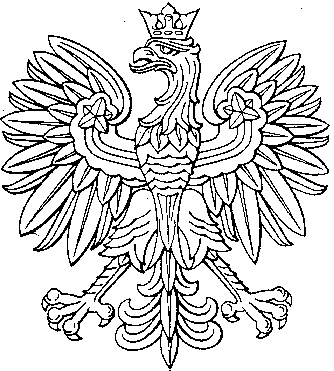 